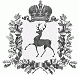 АДМИНИСТРАЦИЯ ЩЕННИКОВСКОГО СЕЛЬСОВЕТАШАРАНГСКОГО МУНИЦИПАЛЬНОГО РАЙОНАНИЖЕГОРОДСКОЙ ОБЛАСТИПОСТАНОВЛЕНИЕОт 11.01.2021							N 02О принятии муниципального имуществаНа основании постановления администрации Шарангского муниципального района от 28.12.2020 № 532 «О передаче муниципального имущества», решения сельского Совета Щенниковсого сельсовета от 28.12.2020 № 29 «О согласовании Перечня имущества, принимаемого из муниципальной собственности Шарангского муниципального района в муниципальную собственность Щенниковского сельсовета», администрация Щенниковского сельсовета п о с т а н о в л я е т:1.Принять безвозмездно с баланса администрации Шарангского муниципального района Нижегородской области на баланс администрации Щенниковского сельсовета по акту приема-передачи движимое имущество согласно приложению.Глава администрации 	Л.Н.ЛежнинаПРИЛОЖЕНИЕк постановлению администрацииЩенниковского сельсоветаот 11.01.2021 № 02ПЕРЕЧЕНЬмуниципального имущества, принимаемого с баланса администрации Шарангского муниципального района Нижегородской области на баланс администрации Щенниковского сельсовета №п/пНаименование имуществаКоличество /шт./Индивидуализирующие признаки (объем л.)/материал / цвет/стоимость (руб.)1Контейнер для накопления твердых коммунальных отходов21100/ пластик/зеленый/12170,00 